【チャレンジシート実施要項】第６学年　後期チャレンジシート（話すこと[やり取り]）  　　　 【評価する領域及び資質・能力】　　話すこと[やり取り]／思考力・判断力・表現力【評価規準】評価規準に到達している児童の発話例【課題】【児童用ミッションカード】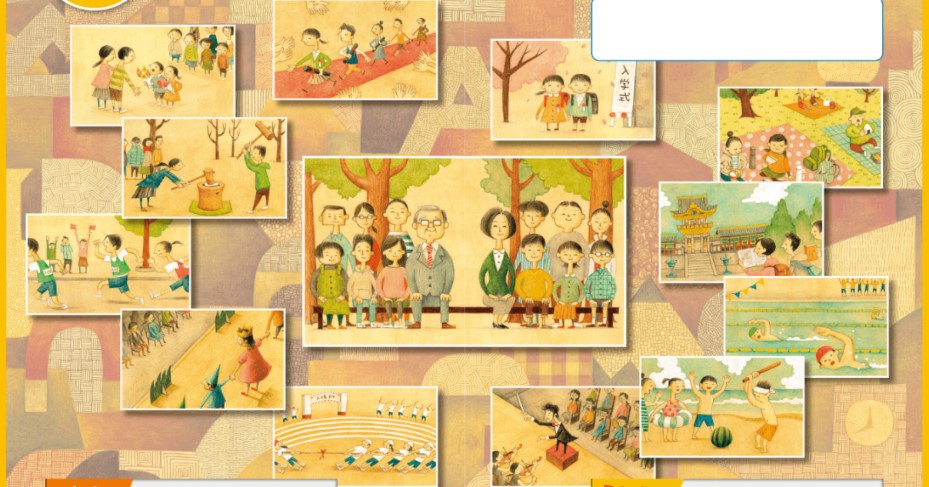 T: Hello.T: What is your best memory?T: I see.  S: Hello.S: My best memory is our school trip.  We went to Kyoto.  We enjoyed shopping in Kyoto. I bought a key ring.  It was fun. 